密码重置业务指引1.下载博易APP。苹果手机可在APP store里直接搜索“财达期货-博易大师”。安卓手机可扫描下方二维码。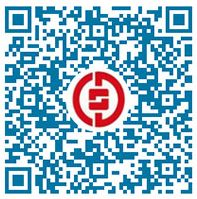 2.登录博易APP首页，点击恒生掌厅板块。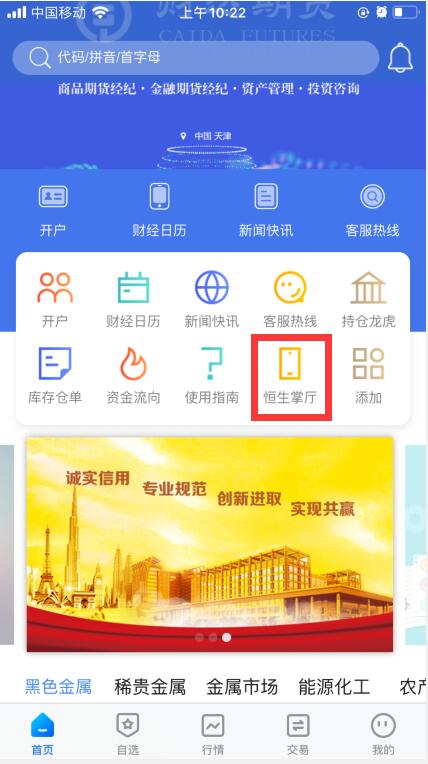 3.在业务办理页面点击密码重置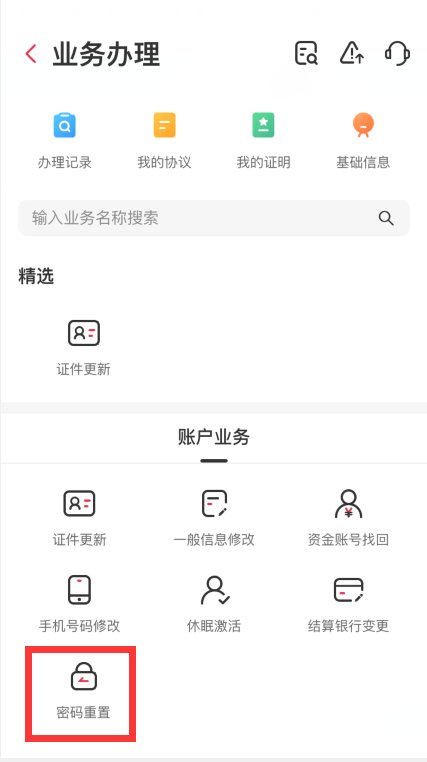 4.输入信息和验证码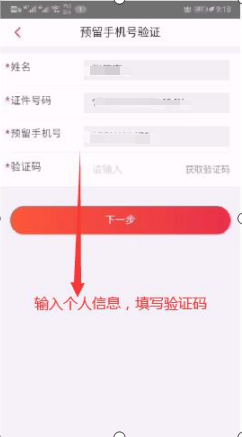 进行人脸识别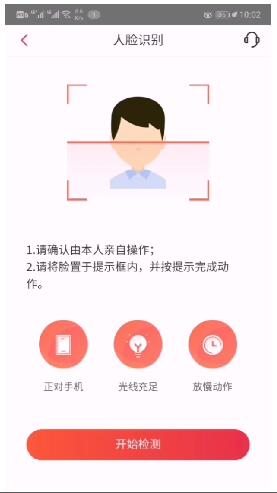 6.等待验证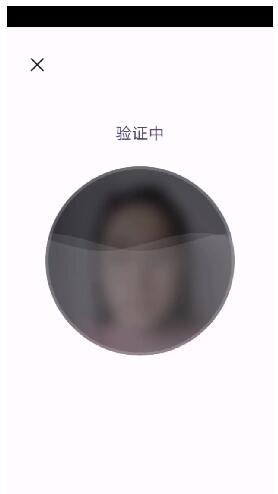 7.上传身份证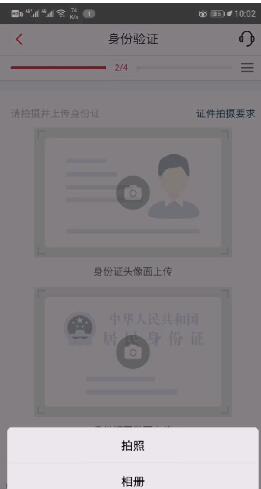 8.选择修改密码类型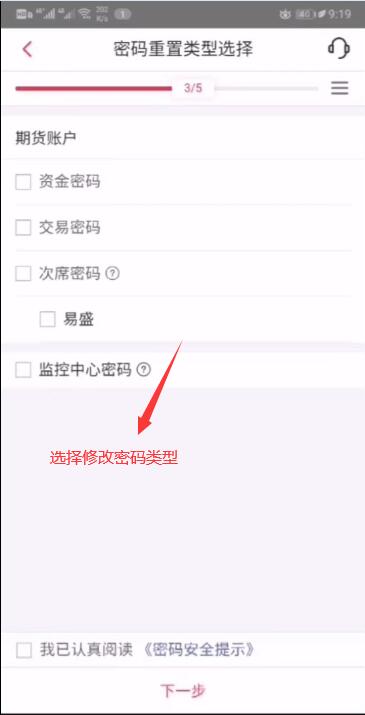 9.修改监控中心密码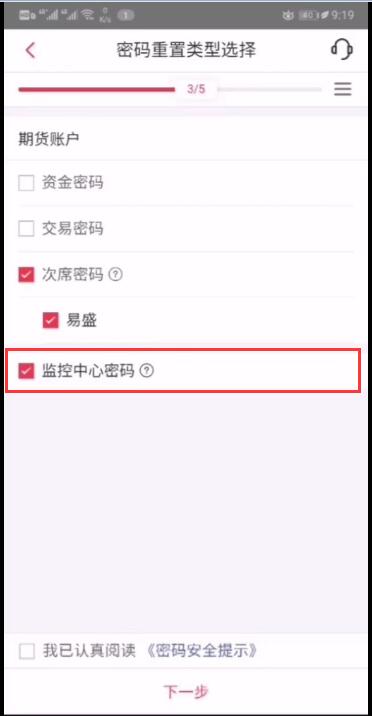 10.监控中心密码修改提示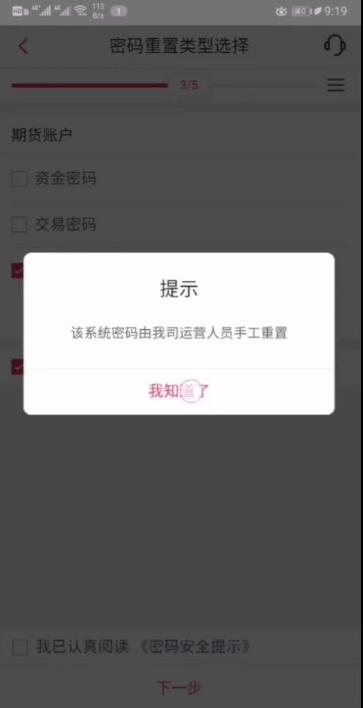 11.修改次席密码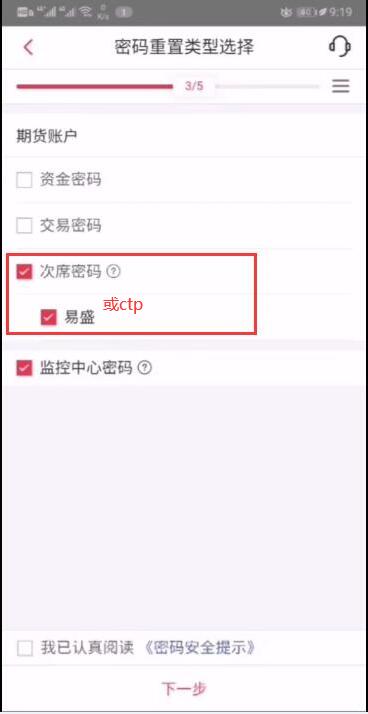 12.次席密码修改提示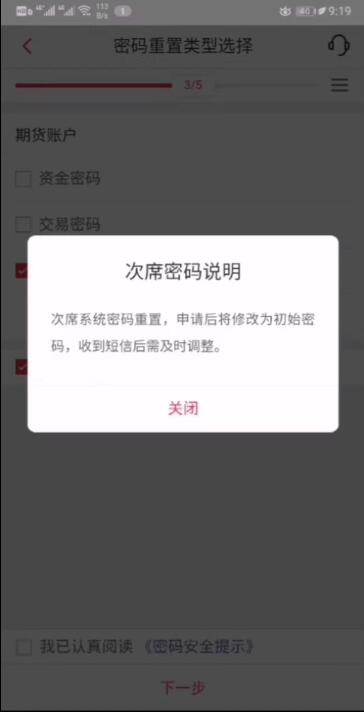 13.修改交易密码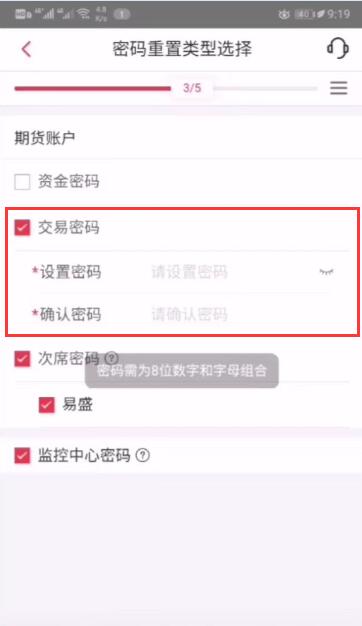 14.交易密码修改提示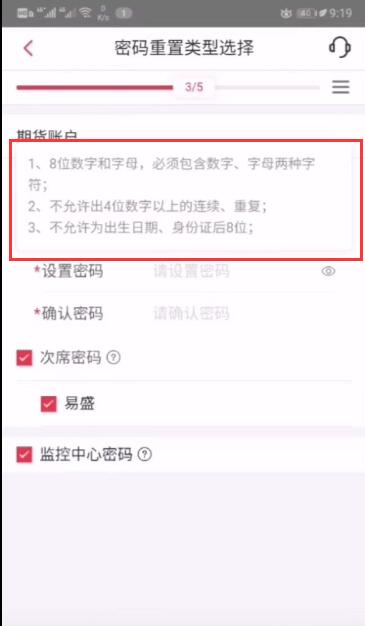 15.修改资金密码及提示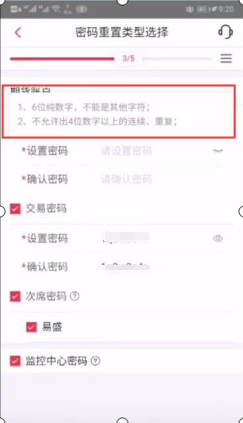 16.勾选已阅读并点击下一步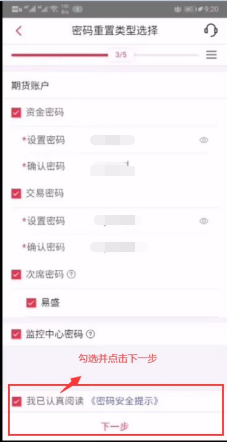 17.点击并阅读协议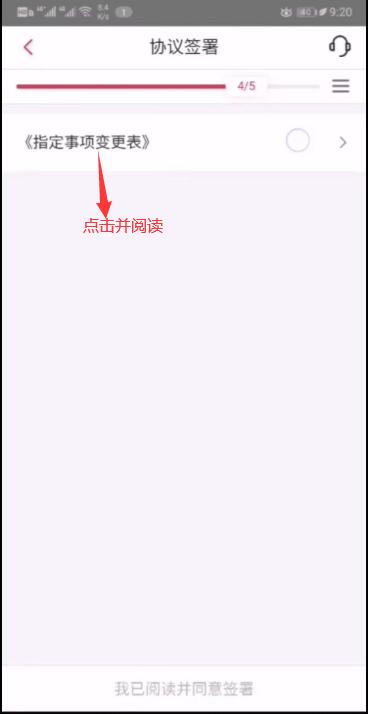 18.点击签署协议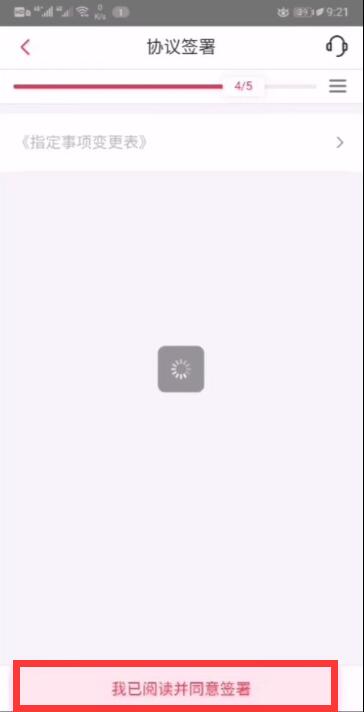 19.点击申请完成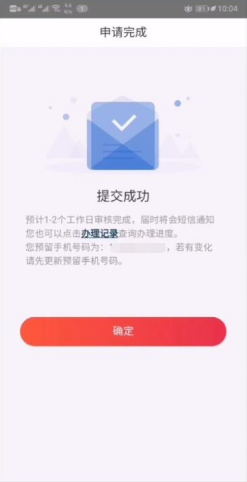 